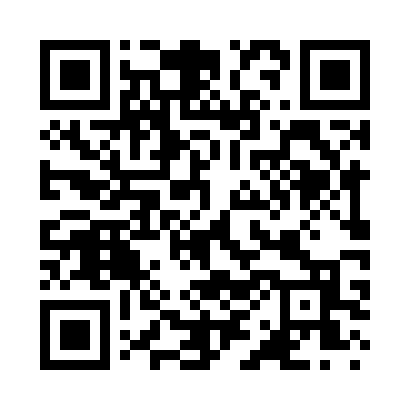 Prayer times for Ackerman, Mississippi, USAMon 1 Apr 2024 - Tue 30 Apr 2024High Latitude Method: Angle Based RulePrayer Calculation Method: Islamic Society of North AmericaAsar Calculation Method: ShafiPrayer times provided by https://www.salahtimes.comDateDayFajrSunriseDhuhrAsrMaghribIsha1Mon5:346:441:004:347:188:272Tue5:336:421:004:347:188:283Wed5:326:411:004:347:198:294Thu5:306:4012:594:347:208:295Fri5:296:3812:594:347:208:306Sat5:276:3712:594:347:218:317Sun5:266:3612:594:347:228:328Mon5:246:3512:584:347:238:339Tue5:236:3312:584:347:238:3410Wed5:226:3212:584:357:248:3511Thu5:206:3112:584:357:258:3612Fri5:196:2912:574:357:268:3613Sat5:176:2812:574:357:268:3714Sun5:166:2712:574:357:278:3815Mon5:156:2612:574:357:288:3916Tue5:136:2512:564:357:298:4017Wed5:126:2312:564:357:298:4118Thu5:106:2212:564:357:308:4219Fri5:096:2112:564:357:318:4320Sat5:086:2012:554:357:328:4421Sun5:066:1912:554:357:328:4522Mon5:056:1812:554:357:338:4623Tue5:046:1612:554:357:348:4724Wed5:026:1512:554:357:358:4825Thu5:016:1412:554:357:358:4926Fri5:006:1312:544:357:368:5027Sat4:596:1212:544:357:378:5128Sun4:576:1112:544:357:388:5229Mon4:566:1012:544:357:388:5330Tue4:556:0912:544:357:398:54